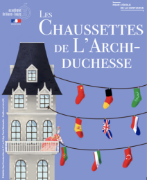 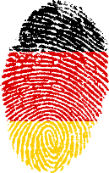 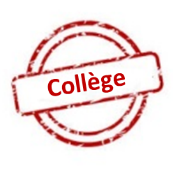 Concours « Les Chaussettes de l’Archiduchesse »
ALLEMAND
Évaluateur 1 – 6ème manche – Virelangue 1Nom de l’équipe : ………………………………………………………………………………………………….Nom de l’équipe : ………………………………………………………………………………………………….Nom de l’équipe : ………………………………………………………………………………………………….Nom de l’équipe : ………………………………………………………………………………………………….Nom de l’équipe : ………………………………………………………………………………………………….Nom de l’équipe : ………………………………………………………………………………………………….Die Rinde der breitblättrigen Linde blättert leicht ab. Leicht blättert die Rinde der breitblättrigen Linde ab.Die Rinde der breitblättrigen Linde blättert leicht ab. Leicht blättert die Rinde der breitblättrigen Linde ab.Die Rinde der breitblättrigen Linde blättert leicht ab. Leicht blättert die Rinde der breitblättrigen Linde ab.Die Rinde der breitblättrigen Linde blättert leicht ab. Leicht blättert die Rinde der breitblättrigen Linde ab.Phonologie.................. / 4Die Rinde der breitblättrigen Linde blättert leicht ab. Leicht blättert die Rinde der breitblättrigen Linde ab.Die Rinde der breitblättrigen Linde blättert leicht ab. Leicht blättert die Rinde der breitblättrigen Linde ab.Die Rinde der breitblättrigen Linde blättert leicht ab. Leicht blättert die Rinde der breitblättrigen Linde ab.Die Rinde der breitblättrigen Linde blättert leicht ab. Leicht blättert die Rinde der breitblättrigen Linde ab.Articulation des sons.................. / 4Die Rinde der breitblättrigen Linde blättert leicht ab. Leicht blättert die Rinde der breitblättrigen Linde ab.Die Rinde der breitblättrigen Linde blättert leicht ab. Leicht blättert die Rinde der breitblättrigen Linde ab.Die Rinde der breitblättrigen Linde blättert leicht ab. Leicht blättert die Rinde der breitblättrigen Linde ab.Die Rinde der breitblättrigen Linde blättert leicht ab. Leicht blättert die Rinde der breitblättrigen Linde ab.Traits prosodiques.................. / 4Nom de l’équipe : ………………………………………………………………………………………………….Nom de l’équipe : ………………………………………………………………………………………………….Nom de l’équipe : ………………………………………………………………………………………………….Nom de l’équipe : ………………………………………………………………………………………………….Nom de l’équipe : ………………………………………………………………………………………………….Nom de l’équipe : ………………………………………………………………………………………………….Die Rinde der breitblättrigen Linde blättert leicht ab. Leicht blättert die Rinde der breitblättrigen Linde ab.Die Rinde der breitblättrigen Linde blättert leicht ab. Leicht blättert die Rinde der breitblättrigen Linde ab.Die Rinde der breitblättrigen Linde blättert leicht ab. Leicht blättert die Rinde der breitblättrigen Linde ab.Die Rinde der breitblättrigen Linde blättert leicht ab. Leicht blättert die Rinde der breitblättrigen Linde ab.Phonologie.................. / 4Die Rinde der breitblättrigen Linde blättert leicht ab. Leicht blättert die Rinde der breitblättrigen Linde ab.Die Rinde der breitblättrigen Linde blättert leicht ab. Leicht blättert die Rinde der breitblättrigen Linde ab.Die Rinde der breitblättrigen Linde blättert leicht ab. Leicht blättert die Rinde der breitblättrigen Linde ab.Die Rinde der breitblättrigen Linde blättert leicht ab. Leicht blättert die Rinde der breitblättrigen Linde ab.Articulation des sons.................. / 4Die Rinde der breitblättrigen Linde blättert leicht ab. Leicht blättert die Rinde der breitblättrigen Linde ab.Die Rinde der breitblättrigen Linde blättert leicht ab. Leicht blättert die Rinde der breitblättrigen Linde ab.Die Rinde der breitblättrigen Linde blättert leicht ab. Leicht blättert die Rinde der breitblättrigen Linde ab.Die Rinde der breitblättrigen Linde blättert leicht ab. Leicht blättert die Rinde der breitblättrigen Linde ab.Traits prosodiques.................. / 4Nom de l’équipe : ………………………………………………………………………………………………….Nom de l’équipe : ………………………………………………………………………………………………….Nom de l’équipe : ………………………………………………………………………………………………….Nom de l’équipe : ………………………………………………………………………………………………….Nom de l’équipe : ………………………………………………………………………………………………….Nom de l’équipe : ………………………………………………………………………………………………….Die Rinde der breitblättrigen Linde blättert leicht ab. Leicht blättert die Rinde der breitblättrigen Linde ab.Die Rinde der breitblättrigen Linde blättert leicht ab. Leicht blättert die Rinde der breitblättrigen Linde ab.Die Rinde der breitblättrigen Linde blättert leicht ab. Leicht blättert die Rinde der breitblättrigen Linde ab.Die Rinde der breitblättrigen Linde blättert leicht ab. Leicht blättert die Rinde der breitblättrigen Linde ab.Phonologie.................. / 4Die Rinde der breitblättrigen Linde blättert leicht ab. Leicht blättert die Rinde der breitblättrigen Linde ab.Die Rinde der breitblättrigen Linde blättert leicht ab. Leicht blättert die Rinde der breitblättrigen Linde ab.Die Rinde der breitblättrigen Linde blättert leicht ab. Leicht blättert die Rinde der breitblättrigen Linde ab.Die Rinde der breitblättrigen Linde blättert leicht ab. Leicht blättert die Rinde der breitblättrigen Linde ab.Articulation des sons.................. / 4Die Rinde der breitblättrigen Linde blättert leicht ab. Leicht blättert die Rinde der breitblättrigen Linde ab.Die Rinde der breitblättrigen Linde blättert leicht ab. Leicht blättert die Rinde der breitblättrigen Linde ab.Die Rinde der breitblättrigen Linde blättert leicht ab. Leicht blättert die Rinde der breitblättrigen Linde ab.Die Rinde der breitblättrigen Linde blättert leicht ab. Leicht blättert die Rinde der breitblättrigen Linde ab.Traits prosodiques.................. / 4Nom de l’équipe : ………………………………………………………………………………………………….Nom de l’équipe : ………………………………………………………………………………………………….Nom de l’équipe : ………………………………………………………………………………………………….Nom de l’équipe : ………………………………………………………………………………………………….Nom de l’équipe : ………………………………………………………………………………………………….Nom de l’équipe : ………………………………………………………………………………………………….Die Rinde der breitblättrigen Linde blättert leicht ab. Leicht blättert die Rinde der breitblättrigen Linde ab.Die Rinde der breitblättrigen Linde blättert leicht ab. Leicht blättert die Rinde der breitblättrigen Linde ab.Die Rinde der breitblättrigen Linde blättert leicht ab. Leicht blättert die Rinde der breitblättrigen Linde ab.Die Rinde der breitblättrigen Linde blättert leicht ab. Leicht blättert die Rinde der breitblättrigen Linde ab.Phonologie.................. / 4Die Rinde der breitblättrigen Linde blättert leicht ab. Leicht blättert die Rinde der breitblättrigen Linde ab.Die Rinde der breitblättrigen Linde blättert leicht ab. Leicht blättert die Rinde der breitblättrigen Linde ab.Die Rinde der breitblättrigen Linde blättert leicht ab. Leicht blättert die Rinde der breitblättrigen Linde ab.Die Rinde der breitblättrigen Linde blättert leicht ab. Leicht blättert die Rinde der breitblättrigen Linde ab.Articulation des sons.................. / 4Die Rinde der breitblättrigen Linde blättert leicht ab. Leicht blättert die Rinde der breitblättrigen Linde ab.Die Rinde der breitblättrigen Linde blättert leicht ab. Leicht blättert die Rinde der breitblättrigen Linde ab.Die Rinde der breitblättrigen Linde blättert leicht ab. Leicht blättert die Rinde der breitblättrigen Linde ab.Die Rinde der breitblättrigen Linde blättert leicht ab. Leicht blättert die Rinde der breitblättrigen Linde ab.Traits prosodiques.................. / 4Nom de l’équipe : ………………………………………………………………………………………………….Nom de l’équipe : ………………………………………………………………………………………………….Nom de l’équipe : ………………………………………………………………………………………………….Nom de l’équipe : ………………………………………………………………………………………………….Nom de l’équipe : ………………………………………………………………………………………………….Nom de l’équipe : ………………………………………………………………………………………………….Die Rinde der breitblättrigen Linde blättert leicht ab. Leicht blättert die Rinde der breitblättrigen Linde ab.Die Rinde der breitblättrigen Linde blättert leicht ab. Leicht blättert die Rinde der breitblättrigen Linde ab.Die Rinde der breitblättrigen Linde blättert leicht ab. Leicht blättert die Rinde der breitblättrigen Linde ab.Die Rinde der breitblättrigen Linde blättert leicht ab. Leicht blättert die Rinde der breitblättrigen Linde ab.Phonologie.................. / 4Die Rinde der breitblättrigen Linde blättert leicht ab. Leicht blättert die Rinde der breitblättrigen Linde ab.Die Rinde der breitblättrigen Linde blättert leicht ab. Leicht blättert die Rinde der breitblättrigen Linde ab.Die Rinde der breitblättrigen Linde blättert leicht ab. Leicht blättert die Rinde der breitblättrigen Linde ab.Die Rinde der breitblättrigen Linde blättert leicht ab. Leicht blättert die Rinde der breitblättrigen Linde ab.Articulation des sons.................. / 4Die Rinde der breitblättrigen Linde blättert leicht ab. Leicht blättert die Rinde der breitblättrigen Linde ab.Die Rinde der breitblättrigen Linde blättert leicht ab. Leicht blättert die Rinde der breitblättrigen Linde ab.Die Rinde der breitblättrigen Linde blättert leicht ab. Leicht blättert die Rinde der breitblättrigen Linde ab.Die Rinde der breitblättrigen Linde blättert leicht ab. Leicht blättert die Rinde der breitblättrigen Linde ab.Traits prosodiques.................. / 4Nom de l’équipe : ………………………………………………………………………………………………….Nom de l’équipe : ………………………………………………………………………………………………….Nom de l’équipe : ………………………………………………………………………………………………….Nom de l’équipe : ………………………………………………………………………………………………….Nom de l’équipe : ………………………………………………………………………………………………….Nom de l’équipe : ………………………………………………………………………………………………….Die Rinde der breitblättrigen Linde blättert leicht ab. Leicht blättert die Rinde der breitblättrigen Linde ab.Die Rinde der breitblättrigen Linde blättert leicht ab. Leicht blättert die Rinde der breitblättrigen Linde ab.Die Rinde der breitblättrigen Linde blättert leicht ab. Leicht blättert die Rinde der breitblättrigen Linde ab.Die Rinde der breitblättrigen Linde blättert leicht ab. Leicht blättert die Rinde der breitblättrigen Linde ab.Phonologie.................. / 4Die Rinde der breitblättrigen Linde blättert leicht ab. Leicht blättert die Rinde der breitblättrigen Linde ab.Die Rinde der breitblättrigen Linde blättert leicht ab. Leicht blättert die Rinde der breitblättrigen Linde ab.Die Rinde der breitblättrigen Linde blättert leicht ab. Leicht blättert die Rinde der breitblättrigen Linde ab.Die Rinde der breitblättrigen Linde blättert leicht ab. Leicht blättert die Rinde der breitblättrigen Linde ab.Articulation des sons.................. / 4Die Rinde der breitblättrigen Linde blättert leicht ab. Leicht blättert die Rinde der breitblättrigen Linde ab.Die Rinde der breitblättrigen Linde blättert leicht ab. Leicht blättert die Rinde der breitblättrigen Linde ab.Die Rinde der breitblättrigen Linde blättert leicht ab. Leicht blättert die Rinde der breitblättrigen Linde ab.Die Rinde der breitblättrigen Linde blättert leicht ab. Leicht blättert die Rinde der breitblättrigen Linde ab.Traits prosodiques.................. / 4Nom de l’équipe : ………………………………………………………………………………………………….Nom de l’équipe : ………………………………………………………………………………………………….Nom de l’équipe : ………………………………………………………………………………………………….Nom de l’équipe : ………………………………………………………………………………………………….Nom de l’équipe : ………………………………………………………………………………………………….Nom de l’équipe : ………………………………………………………………………………………………….Die Rinde der breitblättrigen Linde blättert leicht ab. Leicht blättert die Rinde der breitblättrigen Linde ab.Die Rinde der breitblättrigen Linde blättert leicht ab. Leicht blättert die Rinde der breitblättrigen Linde ab.Die Rinde der breitblättrigen Linde blättert leicht ab. Leicht blättert die Rinde der breitblättrigen Linde ab.Die Rinde der breitblättrigen Linde blättert leicht ab. Leicht blättert die Rinde der breitblättrigen Linde ab.Phonologie.................. / 4Die Rinde der breitblättrigen Linde blättert leicht ab. Leicht blättert die Rinde der breitblättrigen Linde ab.Die Rinde der breitblättrigen Linde blättert leicht ab. Leicht blättert die Rinde der breitblättrigen Linde ab.Die Rinde der breitblättrigen Linde blättert leicht ab. Leicht blättert die Rinde der breitblättrigen Linde ab.Die Rinde der breitblättrigen Linde blättert leicht ab. Leicht blättert die Rinde der breitblättrigen Linde ab.Articulation des sons.................. / 4Die Rinde der breitblättrigen Linde blättert leicht ab. Leicht blättert die Rinde der breitblättrigen Linde ab.Die Rinde der breitblättrigen Linde blättert leicht ab. Leicht blättert die Rinde der breitblättrigen Linde ab.Die Rinde der breitblättrigen Linde blättert leicht ab. Leicht blättert die Rinde der breitblättrigen Linde ab.Die Rinde der breitblättrigen Linde blättert leicht ab. Leicht blättert die Rinde der breitblättrigen Linde ab.Traits prosodiques.................. / 4Concours « Les Chaussettes de l’Archiduchesse »
ALLEMAND
Évaluateur 2 – 6ème manche – Virelangue 1Concours « Les Chaussettes de l’Archiduchesse »
ALLEMAND
Évaluateur 2 – 6ème manche – Virelangue 1Concours « Les Chaussettes de l’Archiduchesse »
ALLEMAND
Évaluateur 2 – 6ème manche – Virelangue 1Nom de l’équipe : ………………………………………………………………………………………………….Nom de l’équipe : ………………………………………………………………………………………………….Nom de l’équipe : ………………………………………………………………………………………………….Nom de l’équipe : ………………………………………………………………………………………………….Nom de l’équipe : ………………………………………………………………………………………………….Nom de l’équipe : ………………………………………………………………………………………………….Die Rinde der breitblättrigen Linde blättert leicht ab. Leicht blättert die Rinde der breitblättrigen Linde ab.Die Rinde der breitblättrigen Linde blättert leicht ab. Leicht blättert die Rinde der breitblättrigen Linde ab.Die Rinde der breitblättrigen Linde blättert leicht ab. Leicht blättert die Rinde der breitblättrigen Linde ab.Die Rinde der breitblättrigen Linde blättert leicht ab. Leicht blättert die Rinde der breitblättrigen Linde ab.Aisance.................. / 4Die Rinde der breitblättrigen Linde blättert leicht ab. Leicht blättert die Rinde der breitblättrigen Linde ab.Die Rinde der breitblättrigen Linde blättert leicht ab. Leicht blättert die Rinde der breitblättrigen Linde ab.Die Rinde der breitblättrigen Linde blättert leicht ab. Leicht blättert die Rinde der breitblättrigen Linde ab.Die Rinde der breitblättrigen Linde blättert leicht ab. Leicht blättert die Rinde der breitblättrigen Linde ab.Volume.................. / 4Die Rinde der breitblättrigen Linde blättert leicht ab. Leicht blättert die Rinde der breitblättrigen Linde ab.Die Rinde der breitblättrigen Linde blättert leicht ab. Leicht blättert die Rinde der breitblättrigen Linde ab.Die Rinde der breitblättrigen Linde blättert leicht ab. Leicht blättert die Rinde der breitblättrigen Linde ab.Die Rinde der breitblättrigen Linde blättert leicht ab. Leicht blättert die Rinde der breitblättrigen Linde ab.Nom de l’équipe : ………………………………………………………………………………………………….Nom de l’équipe : ………………………………………………………………………………………………….Nom de l’équipe : ………………………………………………………………………………………………….Nom de l’équipe : ………………………………………………………………………………………………….Nom de l’équipe : ………………………………………………………………………………………………….Nom de l’équipe : ………………………………………………………………………………………………….Die Rinde der breitblättrigen Linde blättert leicht ab. Leicht blättert die Rinde der breitblättrigen Linde ab.Die Rinde der breitblättrigen Linde blättert leicht ab. Leicht blättert die Rinde der breitblättrigen Linde ab.Die Rinde der breitblättrigen Linde blättert leicht ab. Leicht blättert die Rinde der breitblättrigen Linde ab.Die Rinde der breitblättrigen Linde blättert leicht ab. Leicht blättert die Rinde der breitblättrigen Linde ab.Aisance.................. / 4Die Rinde der breitblättrigen Linde blättert leicht ab. Leicht blättert die Rinde der breitblättrigen Linde ab.Die Rinde der breitblättrigen Linde blättert leicht ab. Leicht blättert die Rinde der breitblättrigen Linde ab.Die Rinde der breitblättrigen Linde blättert leicht ab. Leicht blättert die Rinde der breitblättrigen Linde ab.Die Rinde der breitblättrigen Linde blättert leicht ab. Leicht blättert die Rinde der breitblättrigen Linde ab.Volume.................. / 4Die Rinde der breitblättrigen Linde blättert leicht ab. Leicht blättert die Rinde der breitblättrigen Linde ab.Die Rinde der breitblättrigen Linde blättert leicht ab. Leicht blättert die Rinde der breitblättrigen Linde ab.Die Rinde der breitblättrigen Linde blättert leicht ab. Leicht blättert die Rinde der breitblättrigen Linde ab.Die Rinde der breitblättrigen Linde blättert leicht ab. Leicht blättert die Rinde der breitblättrigen Linde ab.Nom de l’équipe : ………………………………………………………………………………………………….Nom de l’équipe : ………………………………………………………………………………………………….Nom de l’équipe : ………………………………………………………………………………………………….Nom de l’équipe : ………………………………………………………………………………………………….Nom de l’équipe : ………………………………………………………………………………………………….Nom de l’équipe : ………………………………………………………………………………………………….Die Rinde der breitblättrigen Linde blättert leicht ab. Leicht blättert die Rinde der breitblättrigen Linde ab.Die Rinde der breitblättrigen Linde blättert leicht ab. Leicht blättert die Rinde der breitblättrigen Linde ab.Die Rinde der breitblättrigen Linde blättert leicht ab. Leicht blättert die Rinde der breitblättrigen Linde ab.Die Rinde der breitblättrigen Linde blättert leicht ab. Leicht blättert die Rinde der breitblättrigen Linde ab.Aisance.................. / 4Die Rinde der breitblättrigen Linde blättert leicht ab. Leicht blättert die Rinde der breitblättrigen Linde ab.Die Rinde der breitblättrigen Linde blättert leicht ab. Leicht blättert die Rinde der breitblättrigen Linde ab.Die Rinde der breitblättrigen Linde blättert leicht ab. Leicht blättert die Rinde der breitblättrigen Linde ab.Die Rinde der breitblättrigen Linde blättert leicht ab. Leicht blättert die Rinde der breitblättrigen Linde ab.Volume.................. / 4Die Rinde der breitblättrigen Linde blättert leicht ab. Leicht blättert die Rinde der breitblättrigen Linde ab.Die Rinde der breitblättrigen Linde blättert leicht ab. Leicht blättert die Rinde der breitblättrigen Linde ab.Die Rinde der breitblättrigen Linde blättert leicht ab. Leicht blättert die Rinde der breitblättrigen Linde ab.Die Rinde der breitblättrigen Linde blättert leicht ab. Leicht blättert die Rinde der breitblättrigen Linde ab.Nom de l’équipe : ………………………………………………………………………………………………….Nom de l’équipe : ………………………………………………………………………………………………….Nom de l’équipe : ………………………………………………………………………………………………….Nom de l’équipe : ………………………………………………………………………………………………….Nom de l’équipe : ………………………………………………………………………………………………….Nom de l’équipe : ………………………………………………………………………………………………….Die Rinde der breitblättrigen Linde blättert leicht ab. Leicht blättert die Rinde der breitblättrigen Linde ab.Die Rinde der breitblättrigen Linde blättert leicht ab. Leicht blättert die Rinde der breitblättrigen Linde ab.Die Rinde der breitblättrigen Linde blättert leicht ab. Leicht blättert die Rinde der breitblättrigen Linde ab.Die Rinde der breitblättrigen Linde blättert leicht ab. Leicht blättert die Rinde der breitblättrigen Linde ab.Aisance.................. / 4Die Rinde der breitblättrigen Linde blättert leicht ab. Leicht blättert die Rinde der breitblättrigen Linde ab.Die Rinde der breitblättrigen Linde blättert leicht ab. Leicht blättert die Rinde der breitblättrigen Linde ab.Die Rinde der breitblättrigen Linde blättert leicht ab. Leicht blättert die Rinde der breitblättrigen Linde ab.Die Rinde der breitblättrigen Linde blättert leicht ab. Leicht blättert die Rinde der breitblättrigen Linde ab.Volume.................. / 4Die Rinde der breitblättrigen Linde blättert leicht ab. Leicht blättert die Rinde der breitblättrigen Linde ab.Die Rinde der breitblättrigen Linde blättert leicht ab. Leicht blättert die Rinde der breitblättrigen Linde ab.Die Rinde der breitblättrigen Linde blättert leicht ab. Leicht blättert die Rinde der breitblättrigen Linde ab.Die Rinde der breitblättrigen Linde blättert leicht ab. Leicht blättert die Rinde der breitblättrigen Linde ab.Nom de l’équipe : ………………………………………………………………………………………………….Nom de l’équipe : ………………………………………………………………………………………………….Nom de l’équipe : ………………………………………………………………………………………………….Nom de l’équipe : ………………………………………………………………………………………………….Nom de l’équipe : ………………………………………………………………………………………………….Nom de l’équipe : ………………………………………………………………………………………………….Die Rinde der breitblättrigen Linde blättert leicht ab. Leicht blättert die Rinde der breitblättrigen Linde ab.Die Rinde der breitblättrigen Linde blättert leicht ab. Leicht blättert die Rinde der breitblättrigen Linde ab.Die Rinde der breitblättrigen Linde blättert leicht ab. Leicht blättert die Rinde der breitblättrigen Linde ab.Die Rinde der breitblättrigen Linde blättert leicht ab. Leicht blättert die Rinde der breitblättrigen Linde ab.Aisance.................. / 4Die Rinde der breitblättrigen Linde blättert leicht ab. Leicht blättert die Rinde der breitblättrigen Linde ab.Die Rinde der breitblättrigen Linde blättert leicht ab. Leicht blättert die Rinde der breitblättrigen Linde ab.Die Rinde der breitblättrigen Linde blättert leicht ab. Leicht blättert die Rinde der breitblättrigen Linde ab.Die Rinde der breitblättrigen Linde blättert leicht ab. Leicht blättert die Rinde der breitblättrigen Linde ab.Volume.................. / 4Die Rinde der breitblättrigen Linde blättert leicht ab. Leicht blättert die Rinde der breitblättrigen Linde ab.Die Rinde der breitblättrigen Linde blättert leicht ab. Leicht blättert die Rinde der breitblättrigen Linde ab.Die Rinde der breitblättrigen Linde blättert leicht ab. Leicht blättert die Rinde der breitblättrigen Linde ab.Die Rinde der breitblättrigen Linde blättert leicht ab. Leicht blättert die Rinde der breitblättrigen Linde ab.Nom de l’équipe : ………………………………………………………………………………………………….Nom de l’équipe : ………………………………………………………………………………………………….Nom de l’équipe : ………………………………………………………………………………………………….Nom de l’équipe : ………………………………………………………………………………………………….Nom de l’équipe : ………………………………………………………………………………………………….Nom de l’équipe : ………………………………………………………………………………………………….Die Rinde der breitblättrigen Linde blättert leicht ab. Leicht blättert die Rinde der breitblättrigen Linde ab.Die Rinde der breitblättrigen Linde blättert leicht ab. Leicht blättert die Rinde der breitblättrigen Linde ab.Die Rinde der breitblättrigen Linde blättert leicht ab. Leicht blättert die Rinde der breitblättrigen Linde ab.Die Rinde der breitblättrigen Linde blättert leicht ab. Leicht blättert die Rinde der breitblättrigen Linde ab.Aisance.................. / 4Die Rinde der breitblättrigen Linde blättert leicht ab. Leicht blättert die Rinde der breitblättrigen Linde ab.Die Rinde der breitblättrigen Linde blättert leicht ab. Leicht blättert die Rinde der breitblättrigen Linde ab.Die Rinde der breitblättrigen Linde blättert leicht ab. Leicht blättert die Rinde der breitblättrigen Linde ab.Die Rinde der breitblättrigen Linde blättert leicht ab. Leicht blättert die Rinde der breitblättrigen Linde ab.Volume.................. / 4Die Rinde der breitblättrigen Linde blättert leicht ab. Leicht blättert die Rinde der breitblättrigen Linde ab.Die Rinde der breitblättrigen Linde blättert leicht ab. Leicht blättert die Rinde der breitblättrigen Linde ab.Die Rinde der breitblättrigen Linde blättert leicht ab. Leicht blättert die Rinde der breitblättrigen Linde ab.Die Rinde der breitblättrigen Linde blättert leicht ab. Leicht blättert die Rinde der breitblättrigen Linde ab.Nom de l’équipe : ………………………………………………………………………………………………….Nom de l’équipe : ………………………………………………………………………………………………….Nom de l’équipe : ………………………………………………………………………………………………….Nom de l’équipe : ………………………………………………………………………………………………….Nom de l’équipe : ………………………………………………………………………………………………….Nom de l’équipe : ………………………………………………………………………………………………….Die Rinde der breitblättrigen Linde blättert leicht ab. Leicht blättert die Rinde der breitblättrigen Linde ab.Die Rinde der breitblättrigen Linde blättert leicht ab. Leicht blättert die Rinde der breitblättrigen Linde ab.Die Rinde der breitblättrigen Linde blättert leicht ab. Leicht blättert die Rinde der breitblättrigen Linde ab.Die Rinde der breitblättrigen Linde blättert leicht ab. Leicht blättert die Rinde der breitblättrigen Linde ab.Aisance.................. / 4Die Rinde der breitblättrigen Linde blättert leicht ab. Leicht blättert die Rinde der breitblättrigen Linde ab.Die Rinde der breitblättrigen Linde blättert leicht ab. Leicht blättert die Rinde der breitblättrigen Linde ab.Die Rinde der breitblättrigen Linde blättert leicht ab. Leicht blättert die Rinde der breitblättrigen Linde ab.Die Rinde der breitblättrigen Linde blättert leicht ab. Leicht blättert die Rinde der breitblättrigen Linde ab.Volume.................. / 4Die Rinde der breitblättrigen Linde blättert leicht ab. Leicht blättert die Rinde der breitblättrigen Linde ab.Die Rinde der breitblättrigen Linde blättert leicht ab. Leicht blättert die Rinde der breitblättrigen Linde ab.Die Rinde der breitblättrigen Linde blättert leicht ab. Leicht blättert die Rinde der breitblättrigen Linde ab.Die Rinde der breitblättrigen Linde blättert leicht ab. Leicht blättert die Rinde der breitblättrigen Linde ab.Concours « Les Chaussettes de l’Archiduchesse »
ALLEMAND
Évaluateur 1 – 6ème manche – Virelangue 2Concours « Les Chaussettes de l’Archiduchesse »
ALLEMAND
Évaluateur 1 – 6ème manche – Virelangue 2Concours « Les Chaussettes de l’Archiduchesse »
ALLEMAND
Évaluateur 1 – 6ème manche – Virelangue 2Nom de l’équipe : ………………………………………………………………………………………………….Nom de l’équipe : ………………………………………………………………………………………………….Nom de l’équipe : ………………………………………………………………………………………………….Nom de l’équipe : ………………………………………………………………………………………………….Nom de l’équipe : ………………………………………………………………………………………………….Nom de l’équipe : ………………………………………………………………………………………………….Echte Dichter dichten leichter bei Licht. Auch freche Fechter fechten mitternachts nicht.Echte Dichter dichten leichter bei Licht. Auch freche Fechter fechten mitternachts nicht.Echte Dichter dichten leichter bei Licht. Auch freche Fechter fechten mitternachts nicht.Echte Dichter dichten leichter bei Licht. Auch freche Fechter fechten mitternachts nicht.Phonologie.................. / 4Echte Dichter dichten leichter bei Licht. Auch freche Fechter fechten mitternachts nicht.Echte Dichter dichten leichter bei Licht. Auch freche Fechter fechten mitternachts nicht.Echte Dichter dichten leichter bei Licht. Auch freche Fechter fechten mitternachts nicht.Echte Dichter dichten leichter bei Licht. Auch freche Fechter fechten mitternachts nicht.Articulation des sons.................. / 4Echte Dichter dichten leichter bei Licht. Auch freche Fechter fechten mitternachts nicht.Echte Dichter dichten leichter bei Licht. Auch freche Fechter fechten mitternachts nicht.Echte Dichter dichten leichter bei Licht. Auch freche Fechter fechten mitternachts nicht.Echte Dichter dichten leichter bei Licht. Auch freche Fechter fechten mitternachts nicht.Traits prosodiques.................. / 4Nom de l’équipe : ………………………………………………………………………………………………….Nom de l’équipe : ………………………………………………………………………………………………….Nom de l’équipe : ………………………………………………………………………………………………….Nom de l’équipe : ………………………………………………………………………………………………….Nom de l’équipe : ………………………………………………………………………………………………….Nom de l’équipe : ………………………………………………………………………………………………….Echte Dichter dichten leichter bei Licht. Auch freche Fechter fechten mitternachts nicht.Echte Dichter dichten leichter bei Licht. Auch freche Fechter fechten mitternachts nicht.Echte Dichter dichten leichter bei Licht. Auch freche Fechter fechten mitternachts nicht.Echte Dichter dichten leichter bei Licht. Auch freche Fechter fechten mitternachts nicht.Phonologie.................. / 4Echte Dichter dichten leichter bei Licht. Auch freche Fechter fechten mitternachts nicht.Echte Dichter dichten leichter bei Licht. Auch freche Fechter fechten mitternachts nicht.Echte Dichter dichten leichter bei Licht. Auch freche Fechter fechten mitternachts nicht.Echte Dichter dichten leichter bei Licht. Auch freche Fechter fechten mitternachts nicht.Articulation des sons.................. / 4Echte Dichter dichten leichter bei Licht. Auch freche Fechter fechten mitternachts nicht.Echte Dichter dichten leichter bei Licht. Auch freche Fechter fechten mitternachts nicht.Echte Dichter dichten leichter bei Licht. Auch freche Fechter fechten mitternachts nicht.Echte Dichter dichten leichter bei Licht. Auch freche Fechter fechten mitternachts nicht.Traits prosodiques.................. / 4Nom de l’équipe : ………………………………………………………………………………………………….Nom de l’équipe : ………………………………………………………………………………………………….Nom de l’équipe : ………………………………………………………………………………………………….Nom de l’équipe : ………………………………………………………………………………………………….Nom de l’équipe : ………………………………………………………………………………………………….Nom de l’équipe : ………………………………………………………………………………………………….Echte Dichter dichten leichter bei Licht. Auch freche Fechter fechten mitternachts nicht.Echte Dichter dichten leichter bei Licht. Auch freche Fechter fechten mitternachts nicht.Echte Dichter dichten leichter bei Licht. Auch freche Fechter fechten mitternachts nicht.Echte Dichter dichten leichter bei Licht. Auch freche Fechter fechten mitternachts nicht.Phonologie.................. / 4Echte Dichter dichten leichter bei Licht. Auch freche Fechter fechten mitternachts nicht.Echte Dichter dichten leichter bei Licht. Auch freche Fechter fechten mitternachts nicht.Echte Dichter dichten leichter bei Licht. Auch freche Fechter fechten mitternachts nicht.Echte Dichter dichten leichter bei Licht. Auch freche Fechter fechten mitternachts nicht.Articulation des sons.................. / 4Echte Dichter dichten leichter bei Licht. Auch freche Fechter fechten mitternachts nicht.Echte Dichter dichten leichter bei Licht. Auch freche Fechter fechten mitternachts nicht.Echte Dichter dichten leichter bei Licht. Auch freche Fechter fechten mitternachts nicht.Echte Dichter dichten leichter bei Licht. Auch freche Fechter fechten mitternachts nicht.Traits prosodiques.................. / 4Nom de l’équipe : ………………………………………………………………………………………………….Nom de l’équipe : ………………………………………………………………………………………………….Nom de l’équipe : ………………………………………………………………………………………………….Nom de l’équipe : ………………………………………………………………………………………………….Nom de l’équipe : ………………………………………………………………………………………………….Nom de l’équipe : ………………………………………………………………………………………………….Echte Dichter dichten leichter bei Licht. Auch freche Fechter fechten mitternachts nicht.Echte Dichter dichten leichter bei Licht. Auch freche Fechter fechten mitternachts nicht.Echte Dichter dichten leichter bei Licht. Auch freche Fechter fechten mitternachts nicht.Echte Dichter dichten leichter bei Licht. Auch freche Fechter fechten mitternachts nicht.Phonologie.................. / 4Echte Dichter dichten leichter bei Licht. Auch freche Fechter fechten mitternachts nicht.Echte Dichter dichten leichter bei Licht. Auch freche Fechter fechten mitternachts nicht.Echte Dichter dichten leichter bei Licht. Auch freche Fechter fechten mitternachts nicht.Echte Dichter dichten leichter bei Licht. Auch freche Fechter fechten mitternachts nicht.Articulation des sons.................. / 4Echte Dichter dichten leichter bei Licht. Auch freche Fechter fechten mitternachts nicht.Echte Dichter dichten leichter bei Licht. Auch freche Fechter fechten mitternachts nicht.Echte Dichter dichten leichter bei Licht. Auch freche Fechter fechten mitternachts nicht.Echte Dichter dichten leichter bei Licht. Auch freche Fechter fechten mitternachts nicht.Traits prosodiques.................. / 4Nom de l’équipe : ………………………………………………………………………………………………….Nom de l’équipe : ………………………………………………………………………………………………….Nom de l’équipe : ………………………………………………………………………………………………….Nom de l’équipe : ………………………………………………………………………………………………….Nom de l’équipe : ………………………………………………………………………………………………….Nom de l’équipe : ………………………………………………………………………………………………….Echte Dichter dichten leichter bei Licht. Auch freche Fechter fechten mitternachts nicht.Echte Dichter dichten leichter bei Licht. Auch freche Fechter fechten mitternachts nicht.Echte Dichter dichten leichter bei Licht. Auch freche Fechter fechten mitternachts nicht.Echte Dichter dichten leichter bei Licht. Auch freche Fechter fechten mitternachts nicht.Phonologie.................. / 4Echte Dichter dichten leichter bei Licht. Auch freche Fechter fechten mitternachts nicht.Echte Dichter dichten leichter bei Licht. Auch freche Fechter fechten mitternachts nicht.Echte Dichter dichten leichter bei Licht. Auch freche Fechter fechten mitternachts nicht.Echte Dichter dichten leichter bei Licht. Auch freche Fechter fechten mitternachts nicht.Articulation des sons.................. / 4Echte Dichter dichten leichter bei Licht. Auch freche Fechter fechten mitternachts nicht.Echte Dichter dichten leichter bei Licht. Auch freche Fechter fechten mitternachts nicht.Echte Dichter dichten leichter bei Licht. Auch freche Fechter fechten mitternachts nicht.Echte Dichter dichten leichter bei Licht. Auch freche Fechter fechten mitternachts nicht.Traits prosodiques.................. / 4Nom de l’équipe : ………………………………………………………………………………………………….Nom de l’équipe : ………………………………………………………………………………………………….Nom de l’équipe : ………………………………………………………………………………………………….Nom de l’équipe : ………………………………………………………………………………………………….Nom de l’équipe : ………………………………………………………………………………………………….Nom de l’équipe : ………………………………………………………………………………………………….Echte Dichter dichten leichter bei Licht. Auch freche Fechter fechten mitternachts nicht.Echte Dichter dichten leichter bei Licht. Auch freche Fechter fechten mitternachts nicht.Echte Dichter dichten leichter bei Licht. Auch freche Fechter fechten mitternachts nicht.Echte Dichter dichten leichter bei Licht. Auch freche Fechter fechten mitternachts nicht.Phonologie.................. / 4Echte Dichter dichten leichter bei Licht. Auch freche Fechter fechten mitternachts nicht.Echte Dichter dichten leichter bei Licht. Auch freche Fechter fechten mitternachts nicht.Echte Dichter dichten leichter bei Licht. Auch freche Fechter fechten mitternachts nicht.Echte Dichter dichten leichter bei Licht. Auch freche Fechter fechten mitternachts nicht.Articulation des sons.................. / 4Echte Dichter dichten leichter bei Licht. Auch freche Fechter fechten mitternachts nicht.Echte Dichter dichten leichter bei Licht. Auch freche Fechter fechten mitternachts nicht.Echte Dichter dichten leichter bei Licht. Auch freche Fechter fechten mitternachts nicht.Echte Dichter dichten leichter bei Licht. Auch freche Fechter fechten mitternachts nicht.Traits prosodiques.................. / 4Nom de l’équipe : ………………………………………………………………………………………………….Nom de l’équipe : ………………………………………………………………………………………………….Nom de l’équipe : ………………………………………………………………………………………………….Nom de l’équipe : ………………………………………………………………………………………………….Nom de l’équipe : ………………………………………………………………………………………………….Nom de l’équipe : ………………………………………………………………………………………………….Echte Dichter dichten leichter bei Licht. Auch freche Fechter fechten mitternachts nicht.Echte Dichter dichten leichter bei Licht. Auch freche Fechter fechten mitternachts nicht.Echte Dichter dichten leichter bei Licht. Auch freche Fechter fechten mitternachts nicht.Echte Dichter dichten leichter bei Licht. Auch freche Fechter fechten mitternachts nicht.Phonologie.................. / 4Echte Dichter dichten leichter bei Licht. Auch freche Fechter fechten mitternachts nicht.Echte Dichter dichten leichter bei Licht. Auch freche Fechter fechten mitternachts nicht.Echte Dichter dichten leichter bei Licht. Auch freche Fechter fechten mitternachts nicht.Echte Dichter dichten leichter bei Licht. Auch freche Fechter fechten mitternachts nicht.Articulation des sons.................. / 4Echte Dichter dichten leichter bei Licht. Auch freche Fechter fechten mitternachts nicht.Echte Dichter dichten leichter bei Licht. Auch freche Fechter fechten mitternachts nicht.Echte Dichter dichten leichter bei Licht. Auch freche Fechter fechten mitternachts nicht.Echte Dichter dichten leichter bei Licht. Auch freche Fechter fechten mitternachts nicht.Traits prosodiques.................. / 4Concours « Les Chaussettes de l’Archiduchesse »
ALLEMAND
Évaluateur 2 – 6ème manche – Virelangue 2Concours « Les Chaussettes de l’Archiduchesse »
ALLEMAND
Évaluateur 2 – 6ème manche – Virelangue 2Concours « Les Chaussettes de l’Archiduchesse »
ALLEMAND
Évaluateur 2 – 6ème manche – Virelangue 2Nom de l’équipe : ………………………………………………………………………………………………….Nom de l’équipe : ………………………………………………………………………………………………….Nom de l’équipe : ………………………………………………………………………………………………….Nom de l’équipe : ………………………………………………………………………………………………….Nom de l’équipe : ………………………………………………………………………………………………….Nom de l’équipe : ………………………………………………………………………………………………….Echte Dichter dichten leichter bei Licht. Auch freche Fechter fechten mitternachts nicht.Echte Dichter dichten leichter bei Licht. Auch freche Fechter fechten mitternachts nicht.Echte Dichter dichten leichter bei Licht. Auch freche Fechter fechten mitternachts nicht.Echte Dichter dichten leichter bei Licht. Auch freche Fechter fechten mitternachts nicht.Aisance.................. / 4Echte Dichter dichten leichter bei Licht. Auch freche Fechter fechten mitternachts nicht.Echte Dichter dichten leichter bei Licht. Auch freche Fechter fechten mitternachts nicht.Echte Dichter dichten leichter bei Licht. Auch freche Fechter fechten mitternachts nicht.Echte Dichter dichten leichter bei Licht. Auch freche Fechter fechten mitternachts nicht.Volume.................. / 4Echte Dichter dichten leichter bei Licht. Auch freche Fechter fechten mitternachts nicht.Echte Dichter dichten leichter bei Licht. Auch freche Fechter fechten mitternachts nicht.Echte Dichter dichten leichter bei Licht. Auch freche Fechter fechten mitternachts nicht.Echte Dichter dichten leichter bei Licht. Auch freche Fechter fechten mitternachts nicht.Nom de l’équipe : ………………………………………………………………………………………………….Nom de l’équipe : ………………………………………………………………………………………………….Nom de l’équipe : ………………………………………………………………………………………………….Nom de l’équipe : ………………………………………………………………………………………………….Nom de l’équipe : ………………………………………………………………………………………………….Nom de l’équipe : ………………………………………………………………………………………………….Echte Dichter dichten leichter bei Licht. Auch freche Fechter fechten mitternachts nicht.Echte Dichter dichten leichter bei Licht. Auch freche Fechter fechten mitternachts nicht.Echte Dichter dichten leichter bei Licht. Auch freche Fechter fechten mitternachts nicht.Echte Dichter dichten leichter bei Licht. Auch freche Fechter fechten mitternachts nicht.Aisance.................. / 4Echte Dichter dichten leichter bei Licht. Auch freche Fechter fechten mitternachts nicht.Echte Dichter dichten leichter bei Licht. Auch freche Fechter fechten mitternachts nicht.Echte Dichter dichten leichter bei Licht. Auch freche Fechter fechten mitternachts nicht.Echte Dichter dichten leichter bei Licht. Auch freche Fechter fechten mitternachts nicht.Volume.................. / 4Echte Dichter dichten leichter bei Licht. Auch freche Fechter fechten mitternachts nicht.Echte Dichter dichten leichter bei Licht. Auch freche Fechter fechten mitternachts nicht.Echte Dichter dichten leichter bei Licht. Auch freche Fechter fechten mitternachts nicht.Echte Dichter dichten leichter bei Licht. Auch freche Fechter fechten mitternachts nicht.Nom de l’équipe : ………………………………………………………………………………………………….Nom de l’équipe : ………………………………………………………………………………………………….Nom de l’équipe : ………………………………………………………………………………………………….Nom de l’équipe : ………………………………………………………………………………………………….Nom de l’équipe : ………………………………………………………………………………………………….Nom de l’équipe : ………………………………………………………………………………………………….Echte Dichter dichten leichter bei Licht. Auch freche Fechter fechten mitternachts nicht.Echte Dichter dichten leichter bei Licht. Auch freche Fechter fechten mitternachts nicht.Echte Dichter dichten leichter bei Licht. Auch freche Fechter fechten mitternachts nicht.Echte Dichter dichten leichter bei Licht. Auch freche Fechter fechten mitternachts nicht.Aisance.................. / 4Echte Dichter dichten leichter bei Licht. Auch freche Fechter fechten mitternachts nicht.Echte Dichter dichten leichter bei Licht. Auch freche Fechter fechten mitternachts nicht.Echte Dichter dichten leichter bei Licht. Auch freche Fechter fechten mitternachts nicht.Echte Dichter dichten leichter bei Licht. Auch freche Fechter fechten mitternachts nicht.Volume.................. / 4Echte Dichter dichten leichter bei Licht. Auch freche Fechter fechten mitternachts nicht.Echte Dichter dichten leichter bei Licht. Auch freche Fechter fechten mitternachts nicht.Echte Dichter dichten leichter bei Licht. Auch freche Fechter fechten mitternachts nicht.Echte Dichter dichten leichter bei Licht. Auch freche Fechter fechten mitternachts nicht.Nom de l’équipe : ………………………………………………………………………………………………….Nom de l’équipe : ………………………………………………………………………………………………….Nom de l’équipe : ………………………………………………………………………………………………….Nom de l’équipe : ………………………………………………………………………………………………….Nom de l’équipe : ………………………………………………………………………………………………….Nom de l’équipe : ………………………………………………………………………………………………….Echte Dichter dichten leichter bei Licht. Auch freche Fechter fechten mitternachts nicht.Echte Dichter dichten leichter bei Licht. Auch freche Fechter fechten mitternachts nicht.Echte Dichter dichten leichter bei Licht. Auch freche Fechter fechten mitternachts nicht.Echte Dichter dichten leichter bei Licht. Auch freche Fechter fechten mitternachts nicht.Aisance.................. / 4Echte Dichter dichten leichter bei Licht. Auch freche Fechter fechten mitternachts nicht.Echte Dichter dichten leichter bei Licht. Auch freche Fechter fechten mitternachts nicht.Echte Dichter dichten leichter bei Licht. Auch freche Fechter fechten mitternachts nicht.Echte Dichter dichten leichter bei Licht. Auch freche Fechter fechten mitternachts nicht.Volume.................. / 4Echte Dichter dichten leichter bei Licht. Auch freche Fechter fechten mitternachts nicht.Echte Dichter dichten leichter bei Licht. Auch freche Fechter fechten mitternachts nicht.Echte Dichter dichten leichter bei Licht. Auch freche Fechter fechten mitternachts nicht.Echte Dichter dichten leichter bei Licht. Auch freche Fechter fechten mitternachts nicht.Nom de l’équipe : ………………………………………………………………………………………………….Nom de l’équipe : ………………………………………………………………………………………………….Nom de l’équipe : ………………………………………………………………………………………………….Nom de l’équipe : ………………………………………………………………………………………………….Nom de l’équipe : ………………………………………………………………………………………………….Nom de l’équipe : ………………………………………………………………………………………………….Echte Dichter dichten leichter bei Licht. Auch freche Fechter fechten mitternachts nicht.Echte Dichter dichten leichter bei Licht. Auch freche Fechter fechten mitternachts nicht.Echte Dichter dichten leichter bei Licht. Auch freche Fechter fechten mitternachts nicht.Echte Dichter dichten leichter bei Licht. Auch freche Fechter fechten mitternachts nicht.Aisance.................. / 4Echte Dichter dichten leichter bei Licht. Auch freche Fechter fechten mitternachts nicht.Echte Dichter dichten leichter bei Licht. Auch freche Fechter fechten mitternachts nicht.Echte Dichter dichten leichter bei Licht. Auch freche Fechter fechten mitternachts nicht.Echte Dichter dichten leichter bei Licht. Auch freche Fechter fechten mitternachts nicht.Volume.................. / 4Echte Dichter dichten leichter bei Licht. Auch freche Fechter fechten mitternachts nicht.Echte Dichter dichten leichter bei Licht. Auch freche Fechter fechten mitternachts nicht.Echte Dichter dichten leichter bei Licht. Auch freche Fechter fechten mitternachts nicht.Echte Dichter dichten leichter bei Licht. Auch freche Fechter fechten mitternachts nicht.Nom de l’équipe : ………………………………………………………………………………………………….Nom de l’équipe : ………………………………………………………………………………………………….Nom de l’équipe : ………………………………………………………………………………………………….Nom de l’équipe : ………………………………………………………………………………………………….Nom de l’équipe : ………………………………………………………………………………………………….Nom de l’équipe : ………………………………………………………………………………………………….Echte Dichter dichten leichter bei Licht. Auch freche Fechter fechten mitternachts nicht.Echte Dichter dichten leichter bei Licht. Auch freche Fechter fechten mitternachts nicht.Echte Dichter dichten leichter bei Licht. Auch freche Fechter fechten mitternachts nicht.Echte Dichter dichten leichter bei Licht. Auch freche Fechter fechten mitternachts nicht.Aisance.................. / 4Echte Dichter dichten leichter bei Licht. Auch freche Fechter fechten mitternachts nicht.Echte Dichter dichten leichter bei Licht. Auch freche Fechter fechten mitternachts nicht.Echte Dichter dichten leichter bei Licht. Auch freche Fechter fechten mitternachts nicht.Echte Dichter dichten leichter bei Licht. Auch freche Fechter fechten mitternachts nicht.Volume.................. / 4Echte Dichter dichten leichter bei Licht. Auch freche Fechter fechten mitternachts nicht.Echte Dichter dichten leichter bei Licht. Auch freche Fechter fechten mitternachts nicht.Echte Dichter dichten leichter bei Licht. Auch freche Fechter fechten mitternachts nicht.Echte Dichter dichten leichter bei Licht. Auch freche Fechter fechten mitternachts nicht.Nom de l’équipe : ………………………………………………………………………………………………….Nom de l’équipe : ………………………………………………………………………………………………….Nom de l’équipe : ………………………………………………………………………………………………….Nom de l’équipe : ………………………………………………………………………………………………….Nom de l’équipe : ………………………………………………………………………………………………….Nom de l’équipe : ………………………………………………………………………………………………….Echte Dichter dichten leichter bei Licht. Auch freche Fechter fechten mitternachts nicht.Echte Dichter dichten leichter bei Licht. Auch freche Fechter fechten mitternachts nicht.Echte Dichter dichten leichter bei Licht. Auch freche Fechter fechten mitternachts nicht.Echte Dichter dichten leichter bei Licht. Auch freche Fechter fechten mitternachts nicht.Aisance.................. / 4Echte Dichter dichten leichter bei Licht. Auch freche Fechter fechten mitternachts nicht.Echte Dichter dichten leichter bei Licht. Auch freche Fechter fechten mitternachts nicht.Echte Dichter dichten leichter bei Licht. Auch freche Fechter fechten mitternachts nicht.Echte Dichter dichten leichter bei Licht. Auch freche Fechter fechten mitternachts nicht.Volume.................. / 4Echte Dichter dichten leichter bei Licht. Auch freche Fechter fechten mitternachts nicht.Echte Dichter dichten leichter bei Licht. Auch freche Fechter fechten mitternachts nicht.Echte Dichter dichten leichter bei Licht. Auch freche Fechter fechten mitternachts nicht.Echte Dichter dichten leichter bei Licht. Auch freche Fechter fechten mitternachts nicht.Concours « Les Chaussettes de l’Archiduchesse »
ALLEMAND
Évaluateur 1 – 6ème manche – Virelangue 3Concours « Les Chaussettes de l’Archiduchesse »
ALLEMAND
Évaluateur 1 – 6ème manche – Virelangue 3Concours « Les Chaussettes de l’Archiduchesse »
ALLEMAND
Évaluateur 1 – 6ème manche – Virelangue 3Nom de l’équipe : ………………………………………………………………………………………………….Nom de l’équipe : ………………………………………………………………………………………………….Nom de l’équipe : ………………………………………………………………………………………………….Nom de l’équipe : ………………………………………………………………………………………………….Nom de l’équipe : ………………………………………………………………………………………………….Nom de l’équipe : ………………………………………………………………………………………………….Vier fünfmal vervierfacht macht mehr als fünf viermal verfünffacht.Vier fünfmal vervierfacht macht mehr als fünf viermal verfünffacht.Vier fünfmal vervierfacht macht mehr als fünf viermal verfünffacht.Vier fünfmal vervierfacht macht mehr als fünf viermal verfünffacht.Phonologie.................. / 4Vier fünfmal vervierfacht macht mehr als fünf viermal verfünffacht.Vier fünfmal vervierfacht macht mehr als fünf viermal verfünffacht.Vier fünfmal vervierfacht macht mehr als fünf viermal verfünffacht.Vier fünfmal vervierfacht macht mehr als fünf viermal verfünffacht.Articulation des sons.................. / 4Vier fünfmal vervierfacht macht mehr als fünf viermal verfünffacht.Vier fünfmal vervierfacht macht mehr als fünf viermal verfünffacht.Vier fünfmal vervierfacht macht mehr als fünf viermal verfünffacht.Vier fünfmal vervierfacht macht mehr als fünf viermal verfünffacht.Traits prosodiques.................. / 4Nom de l’équipe : ………………………………………………………………………………………………….Nom de l’équipe : ………………………………………………………………………………………………….Nom de l’équipe : ………………………………………………………………………………………………….Nom de l’équipe : ………………………………………………………………………………………………….Nom de l’équipe : ………………………………………………………………………………………………….Nom de l’équipe : ………………………………………………………………………………………………….Vier fünfmal vervierfacht macht mehr als fünf viermal verfünffacht.Vier fünfmal vervierfacht macht mehr als fünf viermal verfünffacht.Vier fünfmal vervierfacht macht mehr als fünf viermal verfünffacht.Vier fünfmal vervierfacht macht mehr als fünf viermal verfünffacht.Phonologie.................. / 4Vier fünfmal vervierfacht macht mehr als fünf viermal verfünffacht.Vier fünfmal vervierfacht macht mehr als fünf viermal verfünffacht.Vier fünfmal vervierfacht macht mehr als fünf viermal verfünffacht.Vier fünfmal vervierfacht macht mehr als fünf viermal verfünffacht.Articulation des sons.................. / 4Vier fünfmal vervierfacht macht mehr als fünf viermal verfünffacht.Vier fünfmal vervierfacht macht mehr als fünf viermal verfünffacht.Vier fünfmal vervierfacht macht mehr als fünf viermal verfünffacht.Vier fünfmal vervierfacht macht mehr als fünf viermal verfünffacht.Traits prosodiques.................. / 4Nom de l’équipe : ………………………………………………………………………………………………….Nom de l’équipe : ………………………………………………………………………………………………….Nom de l’équipe : ………………………………………………………………………………………………….Nom de l’équipe : ………………………………………………………………………………………………….Nom de l’équipe : ………………………………………………………………………………………………….Nom de l’équipe : ………………………………………………………………………………………………….Vier fünfmal vervierfacht macht mehr als fünf viermal verfünffacht.Vier fünfmal vervierfacht macht mehr als fünf viermal verfünffacht.Vier fünfmal vervierfacht macht mehr als fünf viermal verfünffacht.Vier fünfmal vervierfacht macht mehr als fünf viermal verfünffacht.Phonologie.................. / 4Vier fünfmal vervierfacht macht mehr als fünf viermal verfünffacht.Vier fünfmal vervierfacht macht mehr als fünf viermal verfünffacht.Vier fünfmal vervierfacht macht mehr als fünf viermal verfünffacht.Vier fünfmal vervierfacht macht mehr als fünf viermal verfünffacht.Articulation des sons.................. / 4Vier fünfmal vervierfacht macht mehr als fünf viermal verfünffacht.Vier fünfmal vervierfacht macht mehr als fünf viermal verfünffacht.Vier fünfmal vervierfacht macht mehr als fünf viermal verfünffacht.Vier fünfmal vervierfacht macht mehr als fünf viermal verfünffacht.Traits prosodiques.................. / 4Nom de l’équipe : ………………………………………………………………………………………………….Nom de l’équipe : ………………………………………………………………………………………………….Nom de l’équipe : ………………………………………………………………………………………………….Nom de l’équipe : ………………………………………………………………………………………………….Nom de l’équipe : ………………………………………………………………………………………………….Nom de l’équipe : ………………………………………………………………………………………………….Vier fünfmal vervierfacht macht mehr als fünf viermal verfünffacht.Vier fünfmal vervierfacht macht mehr als fünf viermal verfünffacht.Vier fünfmal vervierfacht macht mehr als fünf viermal verfünffacht.Vier fünfmal vervierfacht macht mehr als fünf viermal verfünffacht.Phonologie.................. / 4Vier fünfmal vervierfacht macht mehr als fünf viermal verfünffacht.Vier fünfmal vervierfacht macht mehr als fünf viermal verfünffacht.Vier fünfmal vervierfacht macht mehr als fünf viermal verfünffacht.Vier fünfmal vervierfacht macht mehr als fünf viermal verfünffacht.Articulation des sons.................. / 4Vier fünfmal vervierfacht macht mehr als fünf viermal verfünffacht.Vier fünfmal vervierfacht macht mehr als fünf viermal verfünffacht.Vier fünfmal vervierfacht macht mehr als fünf viermal verfünffacht.Vier fünfmal vervierfacht macht mehr als fünf viermal verfünffacht.Traits prosodiques.................. / 4Nom de l’équipe : ………………………………………………………………………………………………….Nom de l’équipe : ………………………………………………………………………………………………….Nom de l’équipe : ………………………………………………………………………………………………….Nom de l’équipe : ………………………………………………………………………………………………….Nom de l’équipe : ………………………………………………………………………………………………….Nom de l’équipe : ………………………………………………………………………………………………….Vier fünfmal vervierfacht macht mehr als fünf viermal verfünffacht.Vier fünfmal vervierfacht macht mehr als fünf viermal verfünffacht.Vier fünfmal vervierfacht macht mehr als fünf viermal verfünffacht.Vier fünfmal vervierfacht macht mehr als fünf viermal verfünffacht.Phonologie.................. / 4Vier fünfmal vervierfacht macht mehr als fünf viermal verfünffacht.Vier fünfmal vervierfacht macht mehr als fünf viermal verfünffacht.Vier fünfmal vervierfacht macht mehr als fünf viermal verfünffacht.Vier fünfmal vervierfacht macht mehr als fünf viermal verfünffacht.Articulation des sons.................. / 4Vier fünfmal vervierfacht macht mehr als fünf viermal verfünffacht.Vier fünfmal vervierfacht macht mehr als fünf viermal verfünffacht.Vier fünfmal vervierfacht macht mehr als fünf viermal verfünffacht.Vier fünfmal vervierfacht macht mehr als fünf viermal verfünffacht.Traits prosodiques.................. / 4Nom de l’équipe : ………………………………………………………………………………………………….Nom de l’équipe : ………………………………………………………………………………………………….Nom de l’équipe : ………………………………………………………………………………………………….Nom de l’équipe : ………………………………………………………………………………………………….Nom de l’équipe : ………………………………………………………………………………………………….Nom de l’équipe : ………………………………………………………………………………………………….Vier fünfmal vervierfacht macht mehr als fünf viermal verfünffacht.Vier fünfmal vervierfacht macht mehr als fünf viermal verfünffacht.Vier fünfmal vervierfacht macht mehr als fünf viermal verfünffacht.Vier fünfmal vervierfacht macht mehr als fünf viermal verfünffacht.Phonologie.................. / 4Vier fünfmal vervierfacht macht mehr als fünf viermal verfünffacht.Vier fünfmal vervierfacht macht mehr als fünf viermal verfünffacht.Vier fünfmal vervierfacht macht mehr als fünf viermal verfünffacht.Vier fünfmal vervierfacht macht mehr als fünf viermal verfünffacht.Articulation des sons.................. / 4Vier fünfmal vervierfacht macht mehr als fünf viermal verfünffacht.Vier fünfmal vervierfacht macht mehr als fünf viermal verfünffacht.Vier fünfmal vervierfacht macht mehr als fünf viermal verfünffacht.Vier fünfmal vervierfacht macht mehr als fünf viermal verfünffacht.Traits prosodiques.................. / 4Nom de l’équipe : ………………………………………………………………………………………………….Nom de l’équipe : ………………………………………………………………………………………………….Nom de l’équipe : ………………………………………………………………………………………………….Nom de l’équipe : ………………………………………………………………………………………………….Nom de l’équipe : ………………………………………………………………………………………………….Nom de l’équipe : ………………………………………………………………………………………………….Vier fünfmal vervierfacht macht mehr als fünf viermal verfünffacht.Vier fünfmal vervierfacht macht mehr als fünf viermal verfünffacht.Vier fünfmal vervierfacht macht mehr als fünf viermal verfünffacht.Vier fünfmal vervierfacht macht mehr als fünf viermal verfünffacht.Phonologie.................. / 4Vier fünfmal vervierfacht macht mehr als fünf viermal verfünffacht.Vier fünfmal vervierfacht macht mehr als fünf viermal verfünffacht.Vier fünfmal vervierfacht macht mehr als fünf viermal verfünffacht.Vier fünfmal vervierfacht macht mehr als fünf viermal verfünffacht.Articulation des sons.................. / 4Vier fünfmal vervierfacht macht mehr als fünf viermal verfünffacht.Vier fünfmal vervierfacht macht mehr als fünf viermal verfünffacht.Vier fünfmal vervierfacht macht mehr als fünf viermal verfünffacht.Vier fünfmal vervierfacht macht mehr als fünf viermal verfünffacht.Traits prosodiques.................. / 4Concours « Les Chaussettes de l’Archiduchesse »
ALLEMAND
Évaluateur 2 – 6ème manche – Virelangue  3Concours « Les Chaussettes de l’Archiduchesse »
ALLEMAND
Évaluateur 2 – 6ème manche – Virelangue  3Concours « Les Chaussettes de l’Archiduchesse »
ALLEMAND
Évaluateur 2 – 6ème manche – Virelangue  3Nom de l’équipe : ………………………………………………………………………………………………….Nom de l’équipe : ………………………………………………………………………………………………….Nom de l’équipe : ………………………………………………………………………………………………….Vier fünfmal vervierfacht macht mehr als fünf viermal verfünffacht.Aisance.................. / 4Vier fünfmal vervierfacht macht mehr als fünf viermal verfünffacht.Volume.................. / 4Vier fünfmal vervierfacht macht mehr als fünf viermal verfünffacht.Nom de l’équipe : ………………………………………………………………………………………………….Nom de l’équipe : ………………………………………………………………………………………………….Nom de l’équipe : ………………………………………………………………………………………………….Vier fünfmal vervierfacht macht mehr als fünf viermal verfünffacht.Aisance.................. / 4Vier fünfmal vervierfacht macht mehr als fünf viermal verfünffacht.Volume.................. / 4Vier fünfmal vervierfacht macht mehr als fünf viermal verfünffacht.Nom de l’équipe : ………………………………………………………………………………………………….Nom de l’équipe : ………………………………………………………………………………………………….Nom de l’équipe : ………………………………………………………………………………………………….Vier fünfmal vervierfacht macht mehr als fünf viermal verfünffacht.Aisance.................. / 4Vier fünfmal vervierfacht macht mehr als fünf viermal verfünffacht.Volume.................. / 4Vier fünfmal vervierfacht macht mehr als fünf viermal verfünffacht.Nom de l’équipe : ………………………………………………………………………………………………….Nom de l’équipe : ………………………………………………………………………………………………….Nom de l’équipe : ………………………………………………………………………………………………….Vier fünfmal vervierfacht macht mehr als fünf viermal verfünffacht.Aisance.................. / 4Vier fünfmal vervierfacht macht mehr als fünf viermal verfünffacht.Volume.................. / 4Vier fünfmal vervierfacht macht mehr als fünf viermal verfünffacht.Nom de l’équipe : ………………………………………………………………………………………………….Nom de l’équipe : ………………………………………………………………………………………………….Nom de l’équipe : ………………………………………………………………………………………………….Vier fünfmal vervierfacht macht mehr als fünf viermal verfünffacht.Aisance.................. / 4Vier fünfmal vervierfacht macht mehr als fünf viermal verfünffacht.Volume.................. / 4Vier fünfmal vervierfacht macht mehr als fünf viermal verfünffacht.Nom de l’équipe : ………………………………………………………………………………………………….Nom de l’équipe : ………………………………………………………………………………………………….Nom de l’équipe : ………………………………………………………………………………………………….Vier fünfmal vervierfacht macht mehr als fünf viermal verfünffacht.Aisance.................. / 4Vier fünfmal vervierfacht macht mehr als fünf viermal verfünffacht.Volume.................. / 4Vier fünfmal vervierfacht macht mehr als fünf viermal verfünffacht.Nom de l’équipe : ………………………………………………………………………………………………….Nom de l’équipe : ………………………………………………………………………………………………….Nom de l’équipe : ………………………………………………………………………………………………….Vier fünfmal vervierfacht macht mehr als fünf viermal verfünffacht.Aisance.................. / 4Vier fünfmal vervierfacht macht mehr als fünf viermal verfünffacht.Volume.................. / 4Vier fünfmal vervierfacht macht mehr als fünf viermal verfünffacht.